DRVENA PUHAĆA GLAZBALA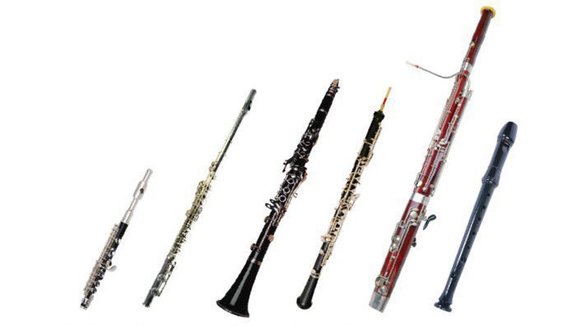 IZREŽI INSTRUMENTE I ZALIJEPI IH U BILJEŽNICU !